 On the Road – resource 12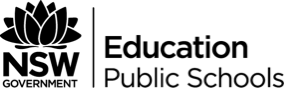 Section 2 – plan your excursionYou are now to plan an inexpensive class excursion to your choice of destination. Think of places, landmarks or activities that are cheap, easy to get to, interesting, and enjoyable. The class will then vote (alongside the teacher) on where you will venture for your class excursion.Suggestions: Local landmarks, a history or art museum, a bush walk, park visit (for example, Botanical Gardens or Hyde Park), tracking street art, a trip to the city, a beach walk, visit a theatre, or something completely different that comes to mind.PlanningDestination:      	Cost of return travel:      	How will you get there?      	Time of departure:      	Time of arrival at destination:      	Time of return:      	How will you get home from the return point?      	Assist in the planning of the excursion’s itinerary.Destination – fact sheetLocationWhat is it?How will we get there?What time will we get there?How long will we spend there?What will we do there?LunchFeatureInformationPopulationLocal Aboriginal tribeCouncil and/or political seatNearest townsWhen was it created or first found by settlers?What animals can be seen in this area?What are some of the restaurants in the area?Does anyone famous come from there? Who?What is one famous historical event that happened in the area?Why do you think it would be good to visit?